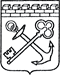 АДМИНИСТРАЦИЯ ЛЕНИНГРАДСКОЙ ОБЛАСТИКОМИТЕТ ПО КУЛЬТУРЕ ЛЕНИНГРАДСКОЙ ОБЛАСТИПРИКАЗ«___»____________2016 г.  №_______________                                                                                                  г. Санкт-ПетербургВ целях реализации мероприятий комитета по культуре Ленинградской области в рамках государственной программы «Охрана окружающей среды Ленинградской области», утвержденной Постановлением Правительства Ленинградской области от 31.10.2013 № 368,    п р и к а з ы в а ю : 1. Утвердить детальный план-график финансирования государственной программы «Охрана окружающей среды Ленинградской области» за счет средств областного бюджета Ленинградской области на 2016 год в части мероприятий, реализуемых комитетом по культуре Ленинградской области, согласно Приложению к настоящему приказу. 2. Контроль за исполнением приказа оставляю за собой. Председатель комитета                                                                 Е.В. ЧайковскийУтвержден приказом комитета по культуре Ленинградской областиот ___ _________2016 г. №______________ Детальный план-график финансирования государственной программы
 «Охрана окружающей среды Ленинградской области» за счет средств областного бюджета Ленинградской области на 2016 год 
в части мероприятий, реализуемых комитетом по культуре Ленинградской областитыс. рублейОб утверждении детального плана-графика финансирования государственной программы «Охрана окружающей среды Ленинградской области» за счет средств областного бюджета Ленинградской области на 2016 год в части мероприятий, реализуемых комитетом по культуре Ленинградской области№п/пНаименование основногомероприятия, мероприятияСоисполнитель,участникОжидаемый результат реализациимероприятия на очереднойфинансовый годГод начала реализацииГод окончания реализацииОбъем бюджетных ассигнованийОбъем бюджетных ассигнований№п/пНаименование основногомероприятия, мероприятияСоисполнитель,участникОжидаемый результат реализациимероприятия на очереднойфинансовый годГод начала реализацииГод окончания реализацииВсегоВ том числе на 2016 годПодпрограмма 7 «Особо охраняемые природные территории Ленинградской области»Подпрограмма 7 «Особо охраняемые природные территории Ленинградской области»Подпрограмма 7 «Особо охраняемые природные территории Ленинградской области»Подпрограмма 7 «Особо охраняемые природные территории Ленинградской области»Подпрограмма 7 «Особо охраняемые природные территории Ленинградской области»Подпрограмма 7 «Особо охраняемые природные территории Ленинградской области»Подпрограмма 7 «Особо охраняемые природные территории Ленинградской области»Подпрограмма 7 «Особо охраняемые природные территории Ленинградской области»7.3.Основное мероприятие 7.3. «Обеспечение управления и организация функционирования особо охраняемых природных территорий Ленинградской области»201620208413,71567,67.3.10.Ремонт здания Училищного дома под создание эколого-просветительского центра на территории памятника природы «Музей-усадьба Н.К.Рериха», в том числе разработка проектно-сметной документации на выполнение ремонтных работКомитет по культуре Ленинградской области1 проект201620208413,71567,6Итого11615,701534,70